БАШҠОРТОСТАН РЕСПУБЛИКАҺЫҒАФУРИ РАЙОНЫ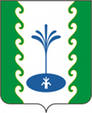 МУНИЦИПАЛЬ РАЙОНЫНЫҢЕҘЕМ-ҠАРАНАУЫЛ СОВЕТЫ БИЛӘМӘҺЕ  ХАКИМИӘТЕ453061, Ғафури  районы,Еҙем-Ҡаран  ауылы,  Базар  урамы, 13Тел   2-53-25  .АДМИНИСТРАЦИЯСЕЛЬСКОГО ПОСЕЛЕНИЯЗИЛИМ-КАРАНОВСКИЙ    СЕЛЬСОВЕТМУНИЦИПАЛЬНОГО РАЙОНАГАФУРИЙСКИЙ РАЙОНРЕСПУБЛИКИ  БАШКОРТОСТАН453061, Гафурийский район,с Зилим-Караново, ул Базарная, 13Тел 2-53-25.№14  от 24.03.2022  года                                                 П О С Т А Н О В Л Е Н И Е«О подготовке к весеннему паводку на территории  сельского поселения Зилим-Карановский сельсовет  МР Гафурийский район Республики Башкортостан в 2022 году»В соответствии с ч.2 ст11 Федерального Закона от 01.01.2001 года №68-ФЗ «О защите населения и территорий от чрезвычайных ситуаций природного и техногенного характера», на основании п.7 ч.1 статьи 15 Федерального закона от 01.01.2001 года «Об общих принципах организации местного самоуправления в Российской Федерации» и в целях своевременного проведения предупредительно-профилактических и спасательных мероприятий по защите населения, жилых и производственных объектов, сохранности гидротехнических сооружений, предотвращения возникновения чрезвычайных ситуаций в период весеннего паводка в 2022 году,ПОСТАНАВЛЯЮ:1.  Утвердить состав комиссии при администрации  сельского поселения Зилим-Карановский сельсовет Гафурийского района Республики Башкортостан  по предупреждению и ликвидации чрезвычайных ситуаций, связанных с весенним паводком в 2022 году (Приложение № 1 );2.  Утвердить перечень мероприятий по предупреждению чрезвычайных ситуаций в период весеннего паводка в 2022 году (Приложение № 2);3.  Провести проверки готовности к пропуску паводковых вод. Организовать обследование зон возможного затопления паводковыми водами.5.  Контроль за исполнением настоящего постановления оставляю за собой.Глава сельского поселения	М.С. Шаяхметова                                                                               Приложение № 1 к постановлениюСельского поселения Зилим-Карановский Сельсовет МР Гафурийский районот 24.03.2021г за № 14Составкомиссии при администрации сельского поселения Зилим-Карановский сельсовет  по предупреждению и ликвидации чрезвычайных ситуаций, связанных с весенним паводком в 2022 году1. Глава  сельского поселения Зилим-Карановский сельсовет Шаяхметова М.С.,- председатель комиссии;2.  Муллагулова Р.А.- директор школы МОБУ СОШ с. Зилим-Караново;3.  Габдиева А.К.-директор школы МОБУ ООШ д. Узбяково;4.  Галин Ф.С,- депутат Совета сельского поселения д. Узбяково;5.  Сагитов Р.Р.-деаутат СП и  староста д. Кызыл Яр;6. Юмагулов Р.Р.-глава КФХ « Юмагулов Рустам Раилович»;7.  Хасанов М.М.- депутат Совета сельского поселения д. Бакрак;8. Биктимерова Д.З. - зав. СДК с. Зилим-Караново;9. Шарипов И.А..- староста сельского поселения д. Большой Утяш;10. Хасанов Р.К.- врач общей практики СВА с. Зилим-Караново.                                                                                            Приложение № 2 к постановлениюСельского поселения Зилим-Карановский Сельсовет МР Гафурийский районот 24.03.2021г за № 14ПЕРЕЧЕНЬ МЕРОПРИЯТИЙ ПО ПРЕДУПРЕЖДЕНИЮ ЧРЕЗВЫЧАЙНЫХ СИТУАЦИЙ В ПЕРИОД ВЕСЕННЕГО ПАВОДКА В 2022 ГОДУ№ п\пНаименование мероприятияСроки выполненияответственные1Сформировать противопаводковую комиссию в сельском поселении Зилим-карановский сельсоветДо 01.04.2022Глава сельского поселения2Разработать план мероприятий по пропуску весеннего паводка и согласовать их с районной паводковой комиссиейДо 01.04.2022руководители3Определить населенные пункты, гидротехнические, хозяйственные и другие сооружения и строения, которые могут быть затоплены( подтоплены)До 01.04.2022Противопаводковая комиссия4Провести инструктаж со всеми работниками, связанными с выполнением мероприятий по пропуску весеннего паводкаДо 02.04.2022Глава сельского поселения5Укомплектовать личным составом, техникой, оборудованием и инвентарем аварийно-спасательные бригады. Провести в рабочее состояние все плав. средства, имеющиеся у населения.01.04.2022Глава сельского поселения6Проверить состояние мостов, плотин, дамб, дорог, дорожных  и мостовых сооружений. Провести необходимые  ремонтные  и укрепительные работы01.04.2022Противопаводковая комиссия7Организовать мероприятия по заблаговременной эвакуации населения, сельскохозяйственных животных , вывозу материальных  и других ценностей из зон возможного затопления01.04.2022Противопаводковая комиссия8Завести в населенные пункты с которыми может быть прервано паводком сообщение, запасы товаров первой необходимости и медикаментов04.04.2022Противопаводковая комиссия9Организовать проверку состояния скотомогильников, мест скопления промышленных и бытовых отходов01.04.2022Противопаводковая комиссия10Провести мероприятия по защите и дезинфекции источников питьевого водоснабженияНа период паводкаПротивопаводковая комиссия11Сформировать на период паводка дополнительные медико-санитарные бригадыНа период паводкаВрач СВА с. Зилим-Караново12Провести дистанционно со школьниками и  родителями детей дошкольного возраста  специальные уроки по правилам проведения и действиям  в период паводкаДо 05.04.2022гДиректора школ, зав. дет.садами13Организовать и назначить в каждом населенном пункте, подвергающемся весеннему паводку, ответственных лицДо 02.04.2022 Глава сельского поселения